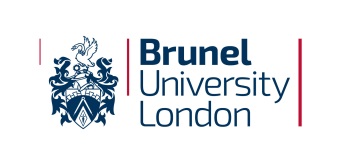 STRATEGIC APPROVAL FOR PROGRAMME RE-APPROVAL DEVELOPMENT All academic programmes should be designed to assist in the delivery of the University’s strategic objectives.  Please consider key documents – including the University Strategic Plan and College Plan(s) – when completing this section.The Strategic Approval process for programme re-approval development seeks to consider a proposal for significant changes to a programme that will be subject to programme re-approval:in light of the University and College plans; to ensure that all significant risks have been identified and mitigated; to ensure that all resource implications have been or will be within the capabilities of the University/College; to ensure that all reasonable steps have been taken to scope the market for the proposed changes to the programme and that a reasoned business case stands; to identify any changes needed before strategic approval can be recommended.The purpose of this form is to guide and structure the collection and presentation of the information necessary for the Strategic Approval Scrutiny Panel and/or College Management Board to evaluate the proposed programme development.Please address any queries or return the completed form to the Quality and Standards Officer with responsibility for your College.* please contact the Admissions Office or your QSO contact if you require information about these questions.The Chair of the College Management Board is requested to sign below to confirm that this proposal is granted strategic approval by the College.Signed 	 ........................................................................................	(Chair of CMB)Date………………………………………For development involving any revision of programme title and/or award title(s), the Chair of the Strategic Approval Scrutiny Panel is requested to sign below to confirm that this proposal is granted strategic approval.Signed .......................................................................................	(Chair of SASP)Date………………………………………ProposersProposing College(s)If more than one College will be involved in delivering the re-approved programme, please list the lead College first.Proposing College(s)If more than one College will be involved in delivering the re-approved programme, please list the lead College first.ProposersProposing Department(s)/Division(s)If more than one Department/Division will be involved in delivering the re-approved programme, please list the lead Department/Division first.Proposing Department(s)/Division(s)If more than one Department/Division will be involved in delivering the re-approved programme, please list the lead Department/Division first.ProposersAcademic Lead; contact detailsAcademic Lead; contact detailsProposersAdministrative Lead; contact detailsAdministrative Lead; contact detailsProposersMembers of the Programme Development TeamMembers of the Programme Development TeamProposersScrutiny by relevant Department/Division(s)Scrutiny by relevant Department/Division(s)Date approved by Departmental Management Board(s):       Date approved by Departmental Management Board(s):       Current Programme Title(current programme title)(current programme title)(current programme title)(current programme title)Nature of proposal (please tick one): Changes to programme and/or award titles only Changes to programme and/or award titles only Changes to programme and/or award titles only Nature of proposal (please tick one): Changes to programme not involving any changes to the programme or award titles Changes to programme not involving any changes to the programme or award titles Changes to programme not involving any changes to the programme or award titles Nature of proposal (please tick one): Changes to programme including changes to the programme or award titlesChanges to programme including changes to the programme or award titlesChanges to programme including changes to the programme or award titlesProposed Changes to the ProgrammeProposed revised programme title (if applicable)Proposed Changes to the ProgrammeProposed revised award title(s)(if applicable)Proposed Changes to the ProgrammeCurrent corresponding award titles(s) (if applicable)Proposed Changes to the ProgrammeDo the proposed programme changes involve changes to (tick all applicable):Do the proposed programme changes involve changes to (tick all applicable):Do the proposed programme changes involve changes to (tick all applicable):Do the proposed programme changes involve changes to (tick all applicable):Proposed Changes to the ProgrammeLevel of entry Level of entry Level of entry Proposed Changes to the ProgrammeEntry requirementsEntry requirementsEntry requirementsProposed Changes to the ProgrammeVariation(s) to September startVariation(s) to September startVariation(s) to September startProposed Changes to the ProgrammeMode(s) of studyMode(s) of studyMode(s) of studyProposed Changes to the ProgrammeMode(s) of deliveryMode(s) of deliveryMode(s) of deliveryProposed Changes to the ProgrammeNormal period of registration Normal period of registration Normal period of registration Proposed Changes to the ProgrammeProposed date of first entry cohort for the re-approved programmeProposed date of first entry cohort for the re-approved programmeProposed Changes to the ProgrammeWill any of the proposed programme changes affect current students? If yes, please complete Section 3.Will any of the proposed programme changes affect current students? If yes, please complete Section 3.YES		NOYES		NOProposed Changes to the ProgrammeSignificant risk factorsSignificant risk factorsProposed Changes to the ProgrammeDoes the current programme have any PSRB/external accreditation?Does the current programme have any PSRB/external accreditation?YES      NO YES      NO Proposed Changes to the ProgrammeIf YES, does the accrediting body require to be involved in the re-approval process at Brunel?If YES, does the accrediting body require to be involved in the re-approval process at Brunel?YES      NO YES      NO Proposed Changes to the ProgrammeDoes the revised programme involve any partnership or collaborative activity? If yes, please complete section 4 overleaf.Does the revised programme involve any partnership or collaborative activity? If yes, please complete section 4 overleaf.YES      NO YES      NO Proposed Changes to the ProgrammeDoes the current programme/pathway require:Does the current programme/pathway require:DBS checks for students?*YES      NO ATAS listing?*YES      NO DBS checks for students?*YES      NO ATAS listing?*YES      NO Attachments - REQUIRED College(s)/Department(s) MinutesAttachments - REQUIRED Current approved programme specification Attachments - REQUIRED Report from Marketing Office (if programme title or award title(s) to be changed)Please outline the main drivers for the proposed changes2. Please outline the nature of the proposed changes 3. If any programme changes affect current students please describe the transition arrangements. 4. Please provide an appropriate statement to be given to applicants outlining any changes to their chosen programme.  5. What are the resource implications of the proposed changes?6. External Partnership/Collaborative implications of the proposed changes7. Will the title of the programme and/or award(s) change? If so, please provide a market rationale for that change.